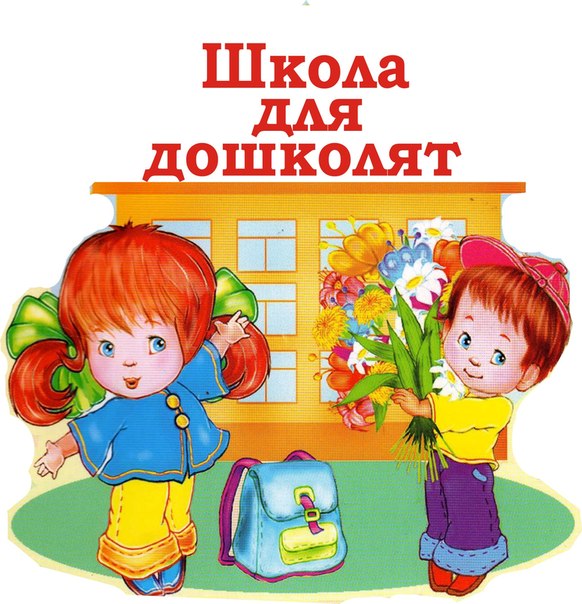                       Уважаемые родители будущих первоклассников!МБОУ «СОШ №6 им. В.И. Чапаева» г. Чебоксары объявляет набор детей в возрасте 6 лет на обучение по дополнительной образовательной программе "Учение  с увлечением». Квалифицированные педагоги помогут организовать деятельность Вашего ребенка по постепенному вхождению в школьную жизнь. Программа обучения способствует успешному интеллектуальному и социальному развития ребенка, благополучной адаптации к школе и предлагает следующие курсы:Занятия будут проходить 2 раза в неделю по средам и субботам по 25 минут с перерывом 5-10 минут. Все занятия проводятся в игровой форме, чтобы детям было посильно, интересно и увлекательно. Администрация  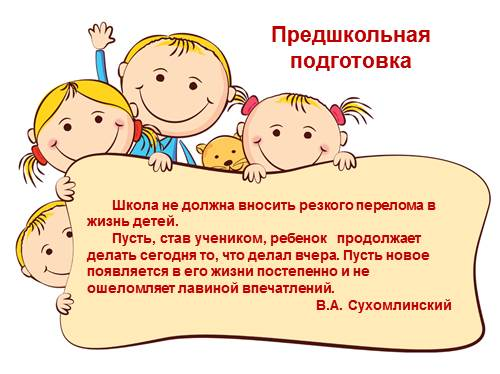 №Наименование предметаФорма предоставления оказания услуг(индив., групп.)Количество учебных часов в неделюКоличество уроков в месяц1.«От буквы к слову» (развитие письма)Групповая14-52.«Грамотей»  (развитие речи)Групповая14-53.Математические ступенькиГрупповая14-54.«Зеленая тропинка» (окружающий мир с элементами логики)Групповая14-55.Театр-студия « Балаганчик»Групповая14-56.ИЗО-студия «Кисточка»Групповая14-57.Студия детского танца «Искорки»Групповая14-58. «Говорю красиво» Групповая14-5